ПОЛОЖЕНИЕО МЕЖРЕГИОНАЛЬНОМ КОНКУРСЕ ВОЕННО-ПАТРИОТИЧЕСКОЙ ПЕСНИ  «ПАМЯТЬ»      В соответствии с планом-графиком мероприятий ФГБОУ ВО «Нижневартовский государственный университет» на 2024 год в целях сохранения и развития национальных традиций духовно-нравственного воспитания молодежи, выявления одаренных детей и молодежи в Ханты-Мансийском автономном округе-Югре, учитывая немеркнущее всемирно-историческое значение Победы в Великой Отечественной войне 1941-1945 годов, в целях пропаганды художественными средствами героической истории и славы Отечества, воспитания уважения к памяти его защитников кафедра музыкального образования факультета искусств и дизайна Нижневартовского государственного университета проводит 25  апреля 2024  года в рамках памятных мероприятий, посвященных Победе в Великой Отечественной Войне 1941-1945 гг.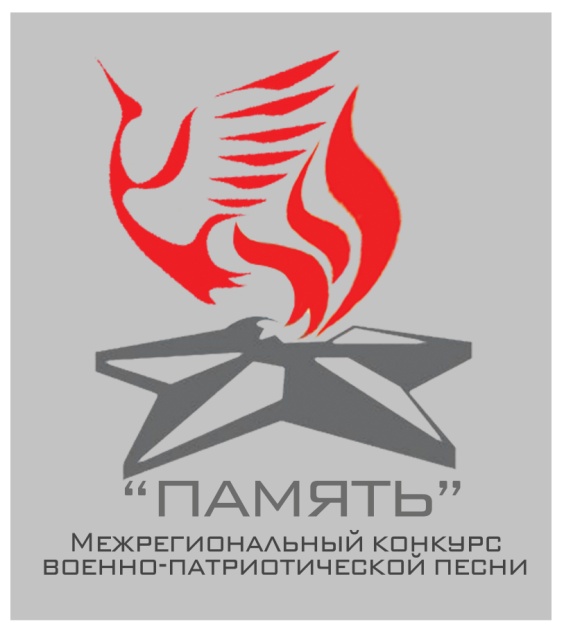 Цели и задачи- воспитание патриотизма, духовности, нравственной и политической культуры молодого поколения, укрепление  преемственности поколений;- формирование гражданско-патриотической позиции у подростков и молодёжи; - популяризация музыкальных произведений отечественных композиторов военно-патриотической тематики; -  развитие  творческой активности молодёжи;- повышение духовной культуры;- сохранение исторической памяти.2. Сроки проведения конкурса-фестиваляСроки проведения: 25 апреля 2024 годаФорма проведения: смешанная (очная и заочная).Место проведения: г. Нижневартовск, Нижневартовский государственный университет, ул. Ленина 56 (учебный корпус 1), ул. Дзержинского 11 (учебный корпус 4)Для участия необходимо подать онлайн-заявку на сайте НВГУ до 20 апреля 2024 года (включительно).3.Конкурсные требованияВ   конкурсе  принимают участие творческие   коллективы  и отдельные   исполнители. Конкурсные выступления участников могут быть представлены в формате как очного участия, так и заочного.   Конкурсная программа выбирается участниками произвольно. Участниками исполняется 1 произведение продолжительностью не более 7 минут.  Музыкальное исполнение может осуществляться в сопровождении фонограммы,  фортепиано, других музыкальных инструментов, должно соответствовать жанровой направленности. Общие положения4.1.  Конкурсная программа организуется  по следующим категориям:группа А - обучающиеся образовательных организаций высшего образованиягруппа В - обучающиеся образовательных организаций среднего профессионального  образованиягруппа С - обучающиеся ДМШ и ДШИгруппа Д - обучающиеся  МОСШ и центров детского творчествагруппа Е – самодеятельные участники и коллективы группа F – профессионалы4.2. В конкурсе могут принять участие студенческие коллективы и отдельные исполнители, выступающие в следующих жанрах (номинациях):академическое пение (солисты, ансамбли); музыкальный театр;эстрадное пение  (солисты, ансамбли);народное пение (солисты, ансамбли, хоры);бардовская, авторская песня (солисты, ансамбли);инструментальная музыка (солисты, ансамбли, оркестры);концертмейстерское мастерство;дирижирование хоровым (оркестровым) коллективом;художественное слово; семейный ансамбль;театр, агитбригада, литературно-художественная композиция. 4.3.  Программа выступления состоит из произведений военно-патриотической тематики, соответствующих целям и задачам конкурса. 4.4. Музыкальное сопровождение конкурсного выступления должно соответствовать жанровой направленности, может осуществляться акустическими инструментами, инструментальными ансамблями, качественными минусовыми фонограммами.5.  Порядок проведения конкурса5.1.  Заявка на участие подается в электронном виде на сайте Организатора ФГБОУ ВО «НВГУ» (http://nvsu.ru/) до 20 апреля (включительно) 2024 года.Подав заявку, участник несет ответственность за информацию, представленную в Оргкомитет. Внимательно и правильно заполняйте заявку. Информация, представленная в заявке, будет синхронизирована с наградными документами.5.2.  Награждение участников проводится на основании решения компетентного жюри, по окончании конкурса. Победителями конкурса становятся участники, занявшие  первое, второе и третье место вне зависимости от номинации. О дате награждения будет сообщено дополнительно. 6.Критерии оценивания6.1. Критерии оценки в номинациях академическое пение (солисты, ансамбли); музыкальный театр; эстрадное пение  (солисты, ансамбли); народное пение (солисты, ансамбли, хоры); бардовская, авторская песня (солисты, ансамбли); инструментальная музыка (солисты, ансамбли, оркестры); концертмейстерское мастерство; дирижирование хоровым (оркестровым) коллективом; семейный ансамбль: - исполнительское мастерство;- сложность и оригинальность репертуара;- сценическая культура;- артистичность;- соответствие репертуара исполнительским возможностям и возрастной категории исполнителя;- качество аккомпанемента.6.2. Критерии оценки в номинациях художественное слово, театр, агитбригада, литературно-художественная композиция:  - контакт с аудиторией, - ораторское мастерство (культура речи (богатство языка, правильность произношения, построение фразы и т.п.);- техника речи (интонационная выразительность, темпоритм речи, владение голосом);- этика поведения.Жюри оценивает выступления конкурсантов по 10-бальной шкале.Решение жюри окончательно, не обсуждается и пересмотру не подлежит.По результатам конкурсных выступлений победителям в каждой номинации, в каждой возрастной группе присуждается звание Лауреата I, II, III степеней, Дипломантов I, II, III степеней и дипломов участника. Допускается дублирование призовых мест.Жюри имеет право присудить Гран-при участнику.Членами Жюри, Оргкомитетом, отдельными организациями могут быть присуждены дополнительные призовые номинации.Дипломы рассылаются оргкомитетом по указанному адресу в заявке после конкурса в течение 1 месяца.Общие условия:Заявка на участие подается в электронном виде на сайте Организатора ФГБОУ ВО «НВГУ» (http://nvsu.ru/) до 20 апреля 2024 года включительно.Подав заявку, участник несет ответственность за информацию, представленную в Оргкомитет!!! Внимательно и правильно заполняйте заявку. Информация, представленная в заявке, будет синхронизирована с наградными документами.Коллектив или отдельный исполнитель имеет право участвовать в двух и более номинациях. К участию допускается видеоматериал с любого мероприятия, давность которого не больше 1 года.  Монтаж, наложение звука, изображения и использование спецэффектов не допускаются.Оргкомитет может вносить изменения и дополнения в условия проведения конкурса на любом этапе проведения конкурса. Подача заявки означает Ваше согласие на обработку персональных данных и согласие со всеми пунктами настоящего Положения. Видеозапись участника предоставляется в оргкомитет в виде активной ссылки до 20 апреля 2024 года. Видеофайлы, представляющие конкурсный материал, должны быть:– размещены на сайте https://rutube.ru/ или  https://vk.com/;– предоставлены к просмотру с открытым доступом («для всех»);– поданы в заявке в виде ссылки (например, http:// rutube. ru/b2JIcXN9VrE).– ссылка на видео в https://vk.com/ должна быть размещена на личной странице Вконтакте с открытым доступом к просмотру видеозаписи.– видеофайлы могут быть размещены на облачных сервисах, ссылка прикрепляется в заявку.